Факультет мировой экономики и международной торговлиКафедра экономикиУТВЕРЖДЕНОна заседании Ученого Совета ИМЭСПротокол  № 11 от 15.04.2018  годаРектор ИМЭС  __________________Т.П. БогомоловаПРОГРАММАПРОИЗВОДСТВЕННОЙ ПРАКТИКИ(ПРОЗВОДСТВЕННАЯ ПРАКТИКА.НАУЧНО-ИССЛЕДОВАТЕЛЬСКАЯ РАБОТА)направление подготовки 38.03.01 Экономика(уровень бакалавриата)Профиль подготовки «Мировая экономика»Предназначена для очной, очно-заочной и заочной форм обученияМосква 20181 ОБЩИЕ ПОЛОЖЕНИЯВ соответствии с Федеральным государственным образовательным стандартом подготовки бакалавров по направлению подготовки 38.03.01 Экономика обучающиеся за время обучения должны пройти производственную практику.Вид практики: Производственная практика.Тип практики: Производственная практика. Научно-исследовательская работа.Производственная практика (Производственная практика. Научно-исследовательская работа) (далее – практика) является частью основной профессиональной образовательной программы высшего образования подготовки бакалавра по направлению подготовки 38.03.01 Экономика и представляет собой вид учебных занятий, непосредственно ориентированных на профессионально-практическую подготовку обучающихся.Место практики в структуре ОПОП ВО: данная практика входит в раздел «Б.2. Практики» ФГОС ВО, который в полном объеме относится к вариативной части программы, является обязательным этапом обучения бакалавра экономики. Данной практике предшествуют все дисциплины учебного плана. В том числе: «Право», «Социология», «Психология», «Микроэкономика», «Макроэкономика», «Теория вероятностей и математическая статистика», «Методы оптимальных решений», «Эконометрика», «История экономики», «Безопасность жизнедеятельности», «Теория организации», «История экономических учений», «Менеджмент», Учебная практика, Производственная практика по получению профессиональных умений и опыта профессиональной деятельности и др.Объем практики в зачетных единицах и ее продолжительность в неделях либо в академических или астрономических часах: объем зачетных единиц по практике определяются учебным планом в соответствии с ФГОС ВО по направлению подготовки 38.03.01 Экономика. Общая трудоемкость практики по каждой форме обучения составляет три зачетных единицы (108 академических часов) – 2 недели, в том числе 4 часа – контактная работа (индивидуальные и групповые консультации и инструктажи.Способы проведения практики: стационарная или выездная.Форма проведения практики: дискретно.2 ЦЕЛИ И ЗАДАЧИ ПРАКТИКИЦель практики – формирование планируемых результатов обучения при прохождении практики, соотнесенных с планируемыми результатами освоения образовательной программы, а также приобретение практических навыков самостоятельной научно-исследовательской работы, систематизации исследовательских данных, выработка умений применять их при решении конкретных экономических задач.Задачи практики:актуализация теоретических знаний по вопросам принятия и реализации экономических и управленческих решений;закрепление умений систематизировать и обобщать информацию экономического характера при анализе конкретной ситуации с применением компьютерной техники;проведение самостоятельных научно-исследовательских работ в ходе сбора, систематизации и анализа литературных и фактических материалов;развитие навыков самостоятельной научно-исследовательской работы;сбор, анализ и обобщение научного материала, необходимого для проведения конкретных экономических расчетов;формирование навыков самостоятельного овладения новыми знаниями и участия в научных дискуссиях;сбор и систематизация теоретического материала для написания выпускной квалификационной работы;анализ первичного материала с целью расчета экономических показателей для выпускной квалификационной работы;выработка навыка грамотного изложения результатов собственных научных исследований и способности аргументированно защищать и обосновывать полученные результаты;выработка практического опыта в решении профессиональных задач.3 ПЕРЕЧЕНЬ ПЛАНИРУЕМЫХ РЕЗУЛЬТАТОВ ОБУЧЕНИЯ ПРИ ПРОХОЖДЕНИИ ПРАКТИКИ, СООТНЕСЕННЫХ С ПЛАНИРУЕМЫМИ РЕЗУЛЬТАТАМИ ОСВОЕНИЯ ОБРАЗОВАТЕЛЬНОЙ ПРОГРАММЫВ результате прохождения практики обучающийся формирует следующие компетенции:4 СОДЕРЖАНИЕ ПРАКТИКИПрактика осуществляется в три этапа:Подготовительный этап (проведение инструктивного собрания,  доведение до обучающихся индивидуальных заданий (Приложение №6) на практику, рабочего графика (плана) проведения практики, проведение инструктажа, видов отчетности по практике).Содержательный этап (ознакомление обучающихся с содержанием и спецификой деятельности организации, выполнение обучающимися заданий, их участие в различных видах профессиональной деятельности).Результативно-аналитический этап (оформление обучающимися отчета о практике, анализ проделанной работы и подведение её итогов).5 МЕТОДИЧЕСКИЕ ТРЕБОВАНИЯ К ПОРЯДКУ ПРОХОЖДЕНИЯ И ФОРМАМ, СОДЕРЖАНИЮ ОТЧЕТА ПО ИТОГАМ ПРОХОЖДЕНИЯ ПРАКТИКИФормы отчетности по практике:отзыв (Приложение №4) о прохождении практики, составленный руководителем практики от профильной организации. Для составления отзыва используются данные анализа деятельности обучающегося во время практики, результаты выполнения заданий и заключений специалистов-экспертов (при необходимости). В отзыве руководителя практики от предприятия по месту прохождения практики необходимо дать оценку отношению практиканта к работе (с подписью ответственного лица), поставить дату завершения практики и круглую печать предприятия;отчет о прохождении практики, составленный по утвержденной форме (бланк титульного листа находится в Приложении №1). Аттестацию осуществляет руководитель практики от Института. По итогам аттестации прохождения практики выставляется дифференцированная оценка.Рекомендуется последние пять дней практики посвятить составлению отчета в формате Microsoft Word.Текст отчета по практике набирается в текстовом редакторе Microsoft Word в формате А4, содержит примерно 1800 знаков на странице (включая пробелы и знаки препинания), шрифт Times New Roman – обычный, размер – 14 пт; междустрочный интервал – полуторный; верхнее и нижнее поля – 2,0 см; левое – 3 см. правое – 1,5 см; абзац – 1,25 см. Объем основной части отчета должен составлять 3-5 страниц.Исходя из указанного объема текста отчета он должен включать теоретические основы (краткое изложение (эссе) главы №1) выбранной практикантом темы ВКР и перечень подобранного списка источников для написания ВКР в количестве 20-30. Приложения, не входящие в основную часть отчета, могут включать схемы, графики, таблицы и т.д.6 ФОНД ОЦЕНОЧНЫХ СРЕДСТВ (ОЦЕНОЧНЫЕ МАТЕРИАЛЫ) ДЛЯ ПРОВЕДЕНИЯ ПРОМЕЖУТОЧНОЙ АТТЕСТАЦИИ ОБУЧАЮЩИХСЯ ПО ПРАКТИКЕФонд оценочных средств для проведения промежуточной аттестации обучающихся по практике включает в себя:перечень компетенций с указанием этапов их формирования в процессе освоения образовательной программы;описание показателей и критериев оценивания компетенций на различных этапах их формирования, описание шкал оценивания;типовые индивидуальные задания или иные материалы, необходимые для оценки знаний, умений, навыков и (или) опыта деятельности, характеризующих этапы формирования компетенций в процессе освоения образовательной программы;методические материалы, определяющие процедуры оценивания знаний, умений, навыков и (или) опыта деятельности, характеризующих этапы формирования компетенций.Промежуточная аттестация по практике осуществляется в форме дифференцированного зачета (зачета с оценкой).Для получения зачета обучающийся представляет отчет, который выполняется по результатам прохождения практики с учетом (анализом) результатов проведенных работ, и отзыв руководителя практики.Рабочий график (план) проведения практикиОписание показателей и критериев оценивания компетенций на различных этапах их формирования, описание шкал оцениванияОсновными этапами формирования вышеуказанных компетенций при прохождении практики является последовательное прохождение содержательно связанных между собой разделов практики. Изучение каждого раздела предполагает овладение обучающимися необходимыми элементами компетенций на уровне знаний, навыков и умений. Итоговая оценка, полученная с учетом оценивания компетенций на различных этапах их формирования, показывает успешность освоения компетенций обучающимися.При выставлении оценки учитывается качество представленных практикантом материалов и отзыв руководителя о работе обучающегося в период практики.Оценивание практики руководителем от Института. Описание шкалы оценивания руководителем«Зачтено (с оценкой «отлично»)» – обучающийся своевременно выполнил весь объем работы, требуемый программой практики, показал глубокую теоретическую, методическую, профессионально-прикладную подготовку; умело применил полученные знания во время прохождения практики, показал владение традиционными и альтернативными методами, современными приемами в рамках своей профессиональной деятельности, точно использовал профессиональную терминологию; ответственно и с интересом относился к своей работе, грамотно, в соответствии с требованиями сделал анализ проведенной работы; отчет по практике выполнил в полном объеме, результативность практики представлена в количественной и качественной обработке, продуктах деятельности, обучающийся показал сформированность компетенций.«Зачтено (с оценкой «хорошо»)» – обучающийся демонстрирует достаточно полные знания всех профессионально-прикладных и методических вопросов в объеме программы практики; полностью выполнил программу, но допустил незначительные ошибки при выполнении задания, владеет инструментарием методики в рамках своей профессиональной подготовки, умением использовать его; грамотно использует профессиональную терминологию при оформлении отчетной документации по практике.«Зачтено (с оценкой «удовлетворительно»)» – обучающийся выполнил программу практики, однако в процессе работы не проявил достаточной самостоятельности, инициативы и заинтересованности, допустил существенные ошибки при выполнении заданий практики, демонстрирует недостаточный объем знаний и низкий уровень их применения на практике; неосознанное владение инструментарием, низкий уровень владения методической терминологией; низкий уровень владения профессиональным стилем речи; низкий уровень оформления документации по практике.«Не зачтено» - обучающийся владеет фрагментарными знаниями и не умеет применить их на практике, обучающийся не выполнил программу практики, не получил положительной характеристики, не проявил инициативу, не представил рабочие материалы, не проявил склонностей и желания к работе, не представил необходимую отчетную документацию.Типовые индивидуальные задания или иные материалы, необходимые для оценки знаний, умений, навыков и (или) опыта деятельности, характеризующих этапы формирования компетенций в процессе освоения образовательной программыЗадание 1. Разработка научного плана и программы проведения научного исследования (теоретические основы главы №1) по выбранной практикантом теме выпускной квалификационной работы и перечень подобранного списка источников для написания ВКР; разработка инструментария планируемого исследования.Задание 2. Знакомство с предприятием: организационно-правовая форма, форма собственности, организационная структура и структура управления, вид деятельности, отраслевая принадлежность.Задание 3. Знакомство с экономической службой: структура, штат, рабочее место экономиста (наличие необходимых методических материалов, компьютерной и оргтехники, лицензионных компьютерных программ, выхода в Интернет).  Инструктаж по соблюдению правил охраны физического здоровья сотрудников экономической службы, поведению в случае чрезвычайных ситуаций (эвакуация и т.п.), правила безопасности при работе с вычислительным оборудованием.Задание 4. Согласование плана работы с руководителем практики от организации: определение для дальнейшего изучения и анализа состава нормативно-правовых актов, регулирующих деятельность предприятия, и отчетных документов; определение состава первичных документов, необходимых для детализированного изучения предмета исследования.Задание 5. Теоретический этап практики:изучение фундаментальной литературы по теме ВКР (учебники, ученые пособия, монографии, журналы, информационные и справочные издания);определение круга научных проблем для исследования;теоретическое обоснование темы ВКР;изучение теории по теме исследования: ключевые понятия и определения, трактовки терминов разными авторами, методические подходы к изучению явления или процесса на практике;анализ, обобщение и систематизация научно-экономической информации и составление библиографии по теме исследования.Задание 6. Предварительный этап исследования по базе практики:определение целей, задач исследования, объекта и предмета исследования;определение необходимых информационных источников и выявление их наличия или отсутствия на месте прохождения практики;анализ и оценка данных источников информации для проведения дальнейших экономических расчетов;разработка и обоснование социально-экономических показателей, характеризующих деятельность организации, и методики их расчета.Задание 7. Непосредственная реализация программы научного исследования.В зависимости от темы ВКР осуществление сбора и обобщение материала о методах управления на предприятии, структуре управления, стиле руководства, формах и системах оплаты труда, качестве и конкурентоспособности выпускаемой продукции, финансовой устойчивости, платежеспособности, деловой активности, занимаемой доли рынка, факторах внешней среды, влияющих на предприятие, методах планирования, особенностях организации труда на предприятии,    особенностях    изучения    рынка    и    продвижения продукции    предприятия, обеспеченности   предприятия   ресурсами,   эффективности   использования   отдельных   видов ресурсов, эффективности производства продукции, эффективности работы отдельных подразделений предприятия, достигнутом уровне концентрации и специализации производства, участии предприятия в процессах кооперации и интеграции, особенностях размещения производства, формировании затрат на выпуск конкретной продукции, ценовой политике предприятия, элементах производственной и социальной инфраструктуры предприятия.Задание 8. Проведение самостоятельных расчетов и анализа экономических показателей, необходимых для выполнения разделов ВКР. Согласование с руководителем ВКР структуры второй и третьей глав ВКР.Задание 9. Выбор методов исследования изучаемой проблемы, критериев и показателей, изменение которых будет отслеживаться в динамике, предложение факторов, степень влияния которых на предмет исследования целесообразно изучить.Задание 10. Производственно-экономическая характеристика предприятия: расчёт эффективности работы предприятия в целом, степень обеспеченности ресурсами, уровень использования ресурсного потенциала, оценка степени эффективности и результативности деятельности организации относительно выбранной темы ВКР.Задание 11. Анализ предмета исследования: состояние и динамика изучаемой проблемы за три последних года, расчёт темпов роста и прироста отдельных показателей, изучение структуры объекта исследования, влияние объекта исследования на эффективность работы предприятия в целом.Задание 12. Факторный анализ объекта исследования: выявление факторов, сдерживающих его развитие, оценка степени их относительного влияния. Проведение расчетов положительного влияния на объект исследования одного-двух-трех ключевых факторов, выявленных на этапе факторного анализа.Задание 13. Прогнозирование состояния объекта исследования на краткосрочную и среднесрочную перспективу, а также развития предприятия в целом. На основании прогноза разрабатывается план развития предприятия (отрасли, подразделения) и обосновывается его реальность (выполнимость).Задание 14. Заключительный этап научно-исследовательской деятельности на практике:оценка и интерпретация полученных результатов;анализ научной и практической значимости проводимых исследований;  экономическое обоснование целесообразности предлагаемых мероприятий, изменений, инноваций в деятельности предприятия;формулирование окончательных выводов;   построение системы предложений и рекомендаций по совершенствованию финансово-хозяйственной деятельности организации – места прохождения практики.Задание 15. Подготовка обзора, аналитического отчета и/или доклада по результатам прохождения практики:выбор научной проблематики;выделение необходимых материалов из совокупности сведений, полученных на практике;непосредственная подготовка текста обзора, аналитического отчета и/или доклада.Задание 16. Работа над отчетом по практике:подготовка материалов, которые войдут в отчет;согласование с руководителем от предприятия.Методические материалы, определяющие процедуры оценивания знаний, умений, навыков и (или) опыта деятельности, характеризующих этапы формирования компетенцийОценка знаний, умений, навыков, характеризующая этапы формирования компетенций по производственной практике: научно-исследовательская работа, проводится в форме текущей и промежуточной аттестации.К контролю текущей успеваемости относятся проверка знаний, умений и навыков, сформированных компетенций обучающихся при собеседовании и по результатам выполнения заданий отчета обучающихся в ходе индивидуальной консультации преподавателя.Промежуточная аттестация по практике проводится с целью выявления соответствия уровня теоретических знаний, практических умений и навыков по практике требованиям ФГОС ВО по направлению подготовки 38.03.01 Экономика в форме дифференцированного зачета (зачета с оценкой).Зачет проводится после завершения прохождения практики в объеме рабочей программы. Результаты аттестации практики фиксируются в экзаменационных ведомостях.Получение обучающимся неудовлетворительной оценки за аттестацию любого вида практики является академической задолженностью. Ликвидация академической задолженности по практике осуществляется путем ее повторной отработки по специально разработанному графику.7 ПЕРЕЧЕНЬ УЧЕБНОЙ ЛИТЕРАТУРЫ И РЕСУРСОВ СЕТИ «ИНТЕРНЕТ», НЕОБХОДИМЫХ ДЛЯ ПРОВЕДЕНИЯ ПРАКТИКИОсновная литература1. Шкляр М. Ф. Основы научных исследований: учебное пособие. – М: Издательско-торговая корпорация «Дашков и К°», 2017. – 208; То же [Электронный ресурс]. – URL: http://biblioclub.ru/index.php?page=book_red&id=450782&sr=1 2. Анисимов, А.А. Макроэкономика: теория, практика, безопасность: учебное пособие / А.А. Анисимов, Н.В. Артемьев, О.Б. Тихонова; под ред. Е.Н. Барикаева. – М.: Юнити-Дана, 2015. – 599 с.: табл., граф., схемы – Библиогр. В кн. – ISBN 978-5-238-01781-5; То же [Электронный ресурс]. – URL: http://biblioclub.ru/index.php?page=book&id=114708.3. Козырев, В.М. Экономическая теория: учебник / В.М. Козырев. – М.: Логос, 2015. – 350 с.: табл., граф. – Библиогр. В кн. – ISBN 978-5-98704-817-7; То же [Электронный ресурс]. – URL: http://biblioclub.ru/index.php?page=book&id=4384514. Агарков А.П. Теория организации. Организация производства: интегрированное учебное пособие. - Москва: Издательско-торговая корпорация «Дашков и К°», 2017. - 271 стр.Дополнительная литература:1. Салихов В. А. Основы научных исследований: учебное пособие. – Москва, Берлин: Директ-Медиа, 2017. – 150; То же [Электронный ресурс]. – URL: http://biblioclub.ru/index.php?page=book_red&id=455511&sr=1 2. Понуждаев, Э.А. Теория менеджмента: история управленческой мысли, теория организации, организационное поведение: учебное пособие / Э.А. Понуждаев, М.Э. Понуждаева. – М.; Берлин: Директ-Медиа, 2015. – Кн. 1. – 661 с.: ил., табл. – Библиогр. В кн. – ISBN 978-5-4475-3721-0; То же [Электронный ресурс]. – URL: http://biblioclub.ru/index.php?page=book&id=271807.Ресурсы сети Интернет:www.customs.ru – сайт Федеральной таможенной службы России. www.gks.ru – сайт Федеральной службы государственной статистики.www.economy.gov.ru – сайт Министерства экономического развития РФ.www.unstats.un.org/unsd/mbs – сайт журнала Monthly Вulletin of Statistics. www.cbr.ru – сайт Центрального банка России.www.WTO.org/english/res_e/statis_e.http://biblioclub.ru – электронная библиотечная системаhttp://www.hist.msu.ru/ER/index.html  Библиотека электронных ресурсов  МГУ им. М.В. Ломоносова. http://www.encyclopedia.ru Мир энциклопедий. 8 ПЕРЕЧЕНЬ ИНФОРМАЦИОННЫХ ТЕХНОЛОГИЙ, ИСПОЛЬЗУЕМЫХ ПРИ ПРОВЕДЕНИИ ПРАКТИКИ, ВКЛЮЧАЯ ПЕРЕЧЕНЬ ПРОГРАММНОГО ОБЕСПЕЧЕНИЯ И ИНФОРМАЦИОННЫХ СПРАВОЧНЫХ СИСТЕМПрограммное обеспечение института, являющееся частью электронной информационно-образовательной среды и базирующееся на телекоммуникационных технологиях:компьютерные обучающие программы;информационная справочная система «КонсультантПлюс».9 ОПИСАНИЕ МАТЕРИАЛЬНО-ТЕХНИЧЕСКОЙ БАЗЫ, НЕОБХОДИМОЙ ДЛЯ ПРОВЕДЕНИЯ ПРАКТИКИМатериально-техническая база должна быть достаточной для достижения цели практики, обеспечить возможность выполнения индивидуального задания по практике и написанию отчета. Рабочее место обучающегося, как правило, должно быть обеспечено компьютерным оборудованием.Материально-техническое обеспечение практики должно отвечать требованиям безопасности согласно законодательства РФ, соответствовать действующим санитарным и противопожарным нормам.Приложение №1Отчет по производственной практике (Производственная практика. Научно-исследовательская работа)Период прохождения практикис «___» ________ 20__г. по «___» _______ 20__г.Выполнил студент ____ курса _________________________ формы обучения,по направлению подготовки 38.03.01 Экономика,профиль «Мировая экономика»(ФИО)Подпись студента: __________________________    Дата сдачи отчета: «____» ____________20___ г.Оценка за практику: ________________________________________________________________        ______________________                 (Ф И О преподавателя-экзаменатора)                                                  подпись«____»____________________ 20___ г.Приложение №2Декану факультета МЭиМТ ИМЭС__________________________________от студента _______ курса__________________ формы обучения______________________________________________________________________________________________________ Контактный телефон:__________________________________ЗаявлениеПрошу Вас разрешить мне пройти производственную практику (Производственная практика. Научно-исследовательская работа) с «___» _________ 20___г. по «___» ___________ 20___г. в _____________________________________________________________________________                                                                                                (наименование организации)Дата ____________ Подпись_____________Приложение №3НАПРАВЛЕНИЕ НА ПРАКТИКУАвтономная некоммерческая организация высшего образования «Институт международных экономических связей» просит организовать прохождение в _____________________________________________________________________________                                                                                       (наименование учреждения, организации, объединения)с «____» ___________ 20___ г. по «____» __________ 20___ г. производственной практики (Производственная практика. Научно-исследовательская работа) по направлению подготовки 38.03.01 Экономика, профиль «Мировая экономика» студента(ов) ___ курса _____________ формы обучения ____________________________________________________________________________                                                                                  (ф.и.о.).По результатам практики просим выдать ему(им) на руки заверенный подписью (и по возможности печатью) руководителя практики от организации отзыв.Декан факультета                                                                                            /_________________/.(подпись)«___» ___________ 20____г.МППриложение №4ОТЗЫВо прохождении практикиСтудент ____ курса _______________ формы обучения факультета мировой                       1/2/3/4/5                 очной/очно-заочной/заочнойэкономики и международной торговли Автономной некоммерческой организации высшего образования «Институт международных экономических связей», обучающийся по направлению подготовки 38.03.01 Экономика, профиль «Мировая экономика»(Ф.И.О. студента)в период с _____________________20___г. по ____________________20___г.проходил(а) производственную практику (Производственная практика. Научно-исследовательская работа)в__________________________________________________________________(полное наименование организации)Руководителем практики от организации назначен:ФИО руководителя от организацииОбучающемуся предоставлено рабочее место в __________________________                                                                                                                                                               указать структурное подразделениеЗа время прохождения практики обучающийся___________________________________________________________________Успешно выполнил / в целом выполнил / выполнил с затруднениями / не выполнилутвержденное индивидуальное задание.При прохождении практики проявил(а) себя:(отражение отношения к делу, реализация умений и навыков, достижения и (или) недостатки в работе)Руководитель практики от организации:(фамилия, имя, отчество с указанием занимаемой должности)«___»_____________20__ г.                                                    _________________                                                                                                                                                                                      (подпись)                                                                                                                                               М.П.Приложение №5РАБОЧИЙ ГРАФИК (ПЛАН) проведения производственной практики(Производственная практика. Научно-исследовательская работа)Обучающегося __ курса _______________ формы обучения _______________________________________________________________________________ФИО обучающегосяНаправление подготовки 38.03.01 Экономика, профиль «Мировая экономика»Срок прохождения практики: _____________________________________________________                                                                                                                                     (указать сроки)Место прохождения практики: ___________________________________________________Разработан _______________________________________________________________подпись, ФИО руководителя практики от институтаПолучено ______________________________________________________________подпись, ФИО обучающегосяПриложение №6Индивидуальное задание по производственной практике(Производственная практика. Научно-исследовательская работа)Обучающегося __ курса _______________ формы обучения _______________________________________________________________________________ФИО обучающегосяНаправление подготовки 38.03.01 Экономика, профиль «Мировая экономика»Срок прохождения практики: _____________________________________________________                                                                                                                                     (указать сроки)Место прохождения практики: ____________________________________________Разработано ______________________________________________________________подпись, ФИО руководителя практики от институтаПолучено ______________________________________________________________подпись, ФИО обучающегося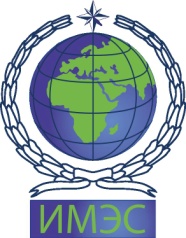 Автономная некоммерческая организация высшего образованияИНСТИТУТ МЕЖДУНАРОДНЫХ ЭКОНОМИЧЕСКИХ СВЯЗЕЙINSTITUTE OF INTERNATIONAL ECONOMIC RELATIONSКод компетенцииСодержание компетенцииПланируемый результат обучения по практикеПК-4способность на основе описания экономических процессов и явлений строить стандартные теоретические и эконометрические модели, анализировать и содержательно интерпретировать полученные результатыЗ.5. – стандартные теоретические и эконометрические модели. ПК-4способность на основе описания экономических процессов и явлений строить стандартные теоретические и эконометрические модели, анализировать и содержательно интерпретировать полученные результатыУ.5. – при описании экономических процессов и  явлений строить  стандартные теоретические и эконометрические модели.ПК-4способность на основе описания экономических процессов и явлений строить стандартные теоретические и эконометрические модели, анализировать и содержательно интерпретировать полученные результатыВ.5. – навыками анализа и способностью содержательно интерпретировать результаты моделирования.ПК-5способность анализировать и интерпретировать финансовую, бухгалтерскую и иную информацию, содержащуюся в отчетности предприятий различных форм собственности, организаций, ведомств и т.д. и использовать полученные сведения для принятия управленческих решенийЗ.6. – особенности отчетности предприятий различных форм собственности, организаций, ведомств и т.д.ПК-5способность анализировать и интерпретировать финансовую, бухгалтерскую и иную информацию, содержащуюся в отчетности предприятий различных форм собственности, организаций, ведомств и т.д. и использовать полученные сведения для принятия управленческих решенийУ.6. – анализировать и интерпретировать финансовую, бухгалтерскую и иную информацию, содержащуюся в отчетности предприятий различных форм собственности, организаций, ведомств и т.д.ПК-5способность анализировать и интерпретировать финансовую, бухгалтерскую и иную информацию, содержащуюся в отчетности предприятий различных форм собственности, организаций, ведомств и т.д. и использовать полученные сведения для принятия управленческих решенийВ.6. – способностью использовать результаты анализа финансовой, бухгалтерской и иной информации, содержащийся в отчетности предприятий, различных форм собственности, организаций, ведомств т.д. для принятия управленческих решений.ПК-6способностью анализировать и интерпретировать данные отечественной и зарубежной статистики о социально-экономических процессах и явлениях, выявлять тенденции изменения социально-экономических показателейЗ.7. – эконометрические модели исследуемых процессов, явлений и объектов, относящихся к сфере профессиональной деятельности, инструментарий анализа результатов исследований.ПК-6способностью анализировать и интерпретировать данные отечественной и зарубежной статистики о социально-экономических процессах и явлениях, выявлять тенденции изменения социально-экономических показателейУ.7. – выявлять проблемы экономического характера при анализе конкретных ситуаций, предлагать способы их решения.ПК-6способностью анализировать и интерпретировать данные отечественной и зарубежной статистики о социально-экономических процессах и явлениях, выявлять тенденции изменения социально-экономических показателейВ.7. – навыками оценки и интерпретации полученных в процессе анализа результатов и формулирования выводов и рекомендаций.ПК-7способностью, используя отечественные и зарубежные источники информации, собрать необходимые данные проанализировать их и подготовить информационный обзор и/или аналитический отчетЗ.4. – методы проведения научных исследований, подходы к сбору информации и оценки ее достоверности.ПК-7способностью, используя отечественные и зарубежные источники информации, собрать необходимые данные проанализировать их и подготовить информационный обзор и/или аналитический отчетУ.4. – с применением современных технических средств и информационных технологий осуществлять сбор и анализ информации.ПК-7способностью, используя отечественные и зарубежные источники информации, собрать необходимые данные проанализировать их и подготовить информационный обзор и/или аналитический отчетВ.4. – навыками подготовки информационных обзоров и аналитических отчетов по заданной теме.ПК-8способность использовать для решения аналитических и исследовательских задач современные технические средства и информационные технологииЗ.4. – знать особенности современных технических средств и возможности использования информационных технологий для решения аналитических и исследовательских задач ПК-8способность использовать для решения аналитических и исследовательских задач современные технические средства и информационные технологииУ.4. – использовать современные технические средства и информационные технологии для решения аналитических и исследовательских задач в конкретной области профессиональной деятельностиПК-8способность использовать для решения аналитических и исследовательских задач современные технические средства и информационные технологииВ.4. – способностью выбора наиболее оптимальных современных технических средств и информационных технологий для решения аналитических и исследовательских задач в конкретной области профессиональной деятельности№ п/пРаздел (этап) практикиВид работы на практике1Подготовительный этапПроведение инструктивного собрания с приглашением студентов и руководителей практики от института, доведение до обучающихся индивидуальных заданий на практику, видов отчетности по практике, проведение инструктажа. Согласование плана работы с руководителем практики от предприятия2Содержательный этап. Знакомство с организацией, изучение условий функционирования хозяйствующего субъектаИзучение деятельности организации – базы практики. Знакомство с экономической службой. Инструктаж по технике безопасности, охране труда и пр. на рабочем местеИзучение организационно- методического обеспечения аналитической работы предприятияОзнакомление с составом и структурой подразделений, занимающихся экономическими расчетами и управляющими производственно-хозяйственными процессами; распределением функций и информационным взаимодействием между подразделениями; порядком и расчетом технико-экономических показателей деятельности организации  и их динамикой в течение определенного времени; нормативно-справочной и методической документацией, регламентирующих финансово-экономическую деятельность организации (предприятия)Изучение литературы по теме ВКР, определение круга научных проблем для исследования, теоретическое обоснование темы ВКР, изучение теории по теме исследования, анализ, обобщение и систематизация научно-экономической информации, определение целей, задач исследования, объекта и предмета исследования; определение необходимых информационных источников, анализ и оценка данных источников информации для проведения дальнейших экономических расчетов, разработка и обоснование социально-экономических показателей, характеризующих деятельность хозяйствующего субъектаИзучение организационно- методического обеспечения аналитической работы предприятияОзнакомление с составом и структурой подразделений, занимающихся экономическими расчетами и управляющими производственно-хозяйственными процессами; распределением функций и информационным взаимодействием между подразделениями; порядком и расчетом технико-экономических показателей деятельности организации  и их динамикой в течение определенного времени; нормативно-справочной и методической документацией, регламентирующих финансово-экономическую деятельность организации (предприятия)Изучение литературы по теме ВКР, определение круга научных проблем для исследования, теоретическое обоснование темы ВКР, изучение теории по теме исследования, анализ, обобщение и систематизация научно-экономической информации, определение целей, задач исследования, объекта и предмета исследования; определение необходимых информационных источников, анализ и оценка данных источников информации для проведения дальнейших экономических расчетов, разработка и обоснование социально-экономических показателей, характеризующих деятельность хозяйствующего субъектаНепосредственная реализация программы научного исследованияОсуществление сбора и обобщение материала	в зависимости от темы ВКР. Проведение самостоятельных расчетов и анализа экономических показателей, необходимых для выполнения разделов ВКР. Производственно-экономическая характеристика предприятия.Факторный анализ объекта исследования. Прогнозирование состояния объекта исследования на краткосрочную и среднесрочную перспективу3Результативно- аналитический этапОценка и интерпретация полученных результатов; анализ научной и практической значимости проводимых исследований; экономическое обоснование целесообразности предлагаемых мероприятий, изменений, инноваций в деятельности предприятия. Отчет по производственной практике: научно-исследовательская работа с описанием технологии выполненных заданий, анализом всех видов деятельности№ п/пКонтролируемый этап практики/раздел практикиКод контролируемой компетенции (или ее части)Наименование оценочного средства1Подготовительный этап: согласование программы  и плана практики (при необходимости)ПК-4, ПК-5, ПК-6, ПК-7, ПК-8Собеседование с руководителем практики. Инструктаж по ознакомлению с требованиями охраны труда, техники безопасности, пожарной безопасности, а также правилами внутреннего трудового распорядка 2Содержательный этапЗнакомство с организацией, изучение условий функционирования хозяйствующего субъектаПК-4, ПК-5, ПК-6, ПК-7, ПК-8,Выполнение заданийЗадания 1-13Содержательный этапЗнакомство с организацией, изучение условий функционирования хозяйствующего субъектаПК-4, ПК-5, ПК-6, ПК-7, ПК-8,Выполнение заданийЗадания 1-133Результативно- аналитический этапПК-4, ПК-5, ПК-6, ПК-7, ПК-8Отчет по практике Выполнение заданийЗадания 14-16Критерий оцениванияШкала оценивания/показатели оцениванияШкала оценивания/показатели оцениванияШкала оценивания/показатели оцениванияШкала оценивания/показатели оцениванияКритерий оцениванияЗачтено(с оценкой «отлично»)Зачтено (с оценкой «хорошо»)Зачтено (с оценкой«удовлетворительно»)Не зачтено (с оценкой«неудовлетворительно»)Оценивание выполнения программы практики/содержание отзыва руководителяОбучающийся:своевременно, качественно выполнил весь объем работы, требуемый программой практики;показал глубокую теоретическую, методическую, профессионально-прикладную подготовку;умело применил полученные знания во время прохождения практики;ответственно и с интересом относился к своей работеОбучающийся:демонстрирует достаточно полные знания всех профессионально-прикладных и методических вопросов в объеме программы практики;полностью выполнил программу, с незначительными отклонениями от качественных параметров;проявил себя как ответственный исполнитель, заинтересованный в будущей профессиональной деятельностиОбучающийся:выполнил программу практики, однако часть заданий вызвала затруднения;не проявил глубоких знаний теории и умения применять ее на практике, допускал ошибки в планировании и решении задач;в процессе работы не проявил достаточной самостоятельности, инициативы и заинтересованностиОбучающийся:владеет фрагментарными знаниями и не умеет применить их на практике, не способен самостоятельно продемонстрировать наличие знаний при решении заданий;не выполнил программу практики в полном объемеОценивание содержания и оформления отчета по практикеОтчет по практике выполнен в полном объеме и в соответствии с требованиями. Результативность практики представлена в количественной и качественной обработке, продуктах деятельности.Материал изложен грамотно, доказательно.Свободно используются понятия, термины, формулировки.Обучающийся соотносит выполненные задания с формированием компетенцийГрамотно использует профессиональную терминологию при оформлении отчетной документации по практике. Четко и полно излагает материал, но не всегда последовательно.Описывает и анализирует выполненные задания, но не всегда четко соотносит выполнение профессиональной деятельности с формированием определенной компетенцииНизкий уровень владения профессиональным стилем речи в изложении материала. Низкий уровень оформления документации по практике; низкий уровень владения методической терминологией. Не умеет доказательно представить материал.Отчет носит описательный характер, без элементов анализа.Низкое качество выполнения заданий, направленных на формирование компетенцийДокументы по практике не оформлены в соответствии с требованиями.Описание и анализ видов профессиональной деятельности, выполненных заданий отсутствует или носит фрагментарный характерАвтономная некоммерческая организация высшего образованияИНСТИТУТ МЕЖДУНАРОДНЫХ ЭКОНОМИЧЕСКИХ СВЯЗЕЙINSTITUTE OF INTERNATIONAL ECONOMIC RELATIONSАвтономная некоммерческая организация высшего образованияИНСТИТУТ МЕЖДУНАРОДНЫХ ЭКОНОМИЧЕСКИХ СВЯЗЕЙINSTITUTE OF INTERNATIONAL ECONOMIC RELATIONSАвтономная некоммерческая организация высшего образованияИНСТИТУТ МЕЖДУНАРОДНЫХ ЭКОНОМИЧЕСКИХ СВЯЗЕЙINSTITUTE OF INTERNATIONAL ECONOMIC RELATIONSАвтономная некоммерческая организация высшего образованияИНСТИТУТ МЕЖДУНАРОДНЫХ ЭКОНОМИЧЕСКИХ СВЯЗЕЙINSTITUTE OF INTERNATIONAL ECONOMIC RELATIONSСОГЛАСОВАНО________________________________________________________________________________Подпись, ФИО руководителя практики от организации«___»_____________________ 20____ г.СОГЛАСОВАНО________________________________________________________________________________Подпись, ФИО руководителя практики от организации«___»_____________________ 20____ г.№ п/пКонтролируемый этап практикиСодержаниеСрок1Подготовительный этапПроведение инструктивного собрания с приглашением студентов и руководителей практики от института, доведение до обучающихся индивидуальных заданий на практику, видов отчетности по практике.1Подготовительный этапИнструктаж по ознакомлению с требованиями охраны труда, техники безопасности, пожарной безопасности, а также правилами внутреннего трудового распорядка2Содержательный этапЗнакомство с организацией, изучение условий функционирования хозяйствующего субъекта Выполнение заданий с 1 по 133Результативно- аналитический этапОтчет по практике Выполнение заданий с 14 по 16Автономная некоммерческая организация высшего образованияИНСТИТУТ МЕЖДУНАРОДНЫХ ЭКОНОМИЧЕСКИХ СВЯЗЕЙINSTITUTE OF INTERNATIONAL ECONOMIC RELATIONSАвтономная некоммерческая организация высшего образованияИНСТИТУТ МЕЖДУНАРОДНЫХ ЭКОНОМИЧЕСКИХ СВЯЗЕЙINSTITUTE OF INTERNATIONAL ECONOMIC RELATIONSАвтономная некоммерческая организация высшего образованияИНСТИТУТ МЕЖДУНАРОДНЫХ ЭКОНОМИЧЕСКИХ СВЯЗЕЙINSTITUTE OF INTERNATIONAL ECONOMIC RELATIONSСОГЛАСОВАНО________________________________________________________________________________________________________________________Подпись, ФИО руководителя практики от организации«___»_____________________ 20____ г.СОГЛАСОВАНО________________________________________________________________________________________________________________________Подпись, ФИО руководителя практики от организации«___»_____________________ 20____ г.Контролируемый этап практикиСодержаниеОтметка о выполнении(текущий контроль),выполнено / не выполненоПодпись руководителя практикиПодготовительный этапинструктивного собрания с приглашением студентов и руководителей практики от института, доведение до обучающихся индивидуальных заданий на практику, видов отчетности по практике.Подготовительный этапИнструктаж по ознакомлению с требованиями охраны труда, техники безопасности, пожарной безопасности, а также правилами внутреннего трудового распорядкаСодержательный этапЗадание 1. Содержательный этапЗадание 2. Содержательный этапЗадание 3… Результативно- аналитический этапЗадание 10…